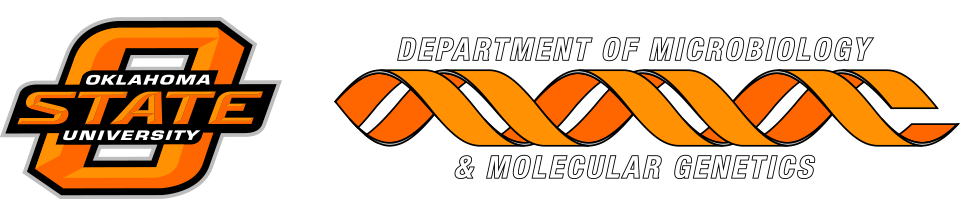 	MICROBIOLOGY & MOLECULAR GENETICSSEMINARPrakash Sah
PhD student, MMG
“CT226-Protein flightless1 homologue interaction in Chlamydia trachomatis infection”

Radwa Hanafy
PhD student, MMG
“Exploring the diversity of Anaerobic Gut Fungi (AGF) in different herbivores”


Monday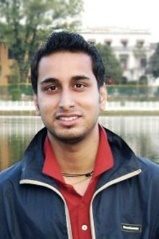 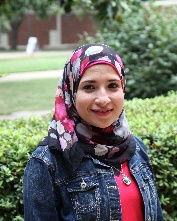 October 30 20173:30pmRM LSE 215